DELTA	ZETA FOUNDATION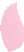 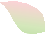 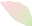 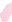 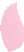 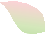 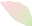 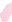 empower the womanThe Loving Cup Society 2016-2017The Loving Cup Society recognizes Delta Zeta sisters and friends who have given $500 to $999 during the fiscal year. The Delta Zeta Foundation is grateful to the following sisters and friends for their commitment and generosity:Leslie Armstrong, Beta TauChrissy Borskey Analisa Bosch Dottie Harper Branson, Epsilon EtaKaren L. Cady Sarah Eliza Cady, Beta XiDena Dunlap Cunningham, Theta XiGreta Ellen Davis, Zeta DeltaJean Royer Dyer, Beta KappaDouglas Eckert Mary Olivia Eckert, Lambda DeltaJane Crabb Evans, Delta GammaMargaret Conner Fuhr, OmegaClara Plasil Greinke, Gamma RhoSarah and Mark Herndon Virginia Martin Houserman, Iota XiTaylor June Hughes, Epsilon GammaRetha Vornholt Keenan, IotaElizabeth Pollard Kinsaul, Alpha GammaAutumn Elizabeth Lee, Omicron EpsilonLisa Lee Yvonne Nunez Manfredo, Gamma XiAmy C. Martin Mackenzie A. Martin, Xi OmegaCarole Nichols Mashburn, Beta XiEdwin Mazoue Kathryn Leigh McCray, Xi EtaMichael McCray Lienne Federico Medford, Xi ThetaLinda Lindstrom Morris, Gamma SigmaAnn Burton Osborne, Beta DeltaBrooke Renner, Delta TauHoward Renner Mary Murphy Schendzelos, Alpha ChiKristen Elizabeth Schlatre, Delta ThetaLinda Regner Sickel, Kappa MuJoan Hollein Sommers, Epsilon OmicronMargaret Allegro Sorrells, Kappa ZetaJill Pennock Thomas, EpsilonAthena Papadakes Togas, IotaDenise Weatherman Cheryl Slusher Williams, Epsilon GammaElaine Hanna Wright, Gamma EpsilonMary G. Ziegler, Alpha SigmaMichele Smith Granger, Xi XiKaren Martin Campbell, Delta AlphaAbigail Herndon, Zeta PiLeanne Wilson Price, Beta XiDiane DiOrio Rafle, Iota DeltaBarbara Irene Poremba, Gamma BetaAllison L. Roark, Iota PsiMary Evelyn Waterman, Gamma OmicronPaula McKean McQuillen, Gamma EpsilonChristy Phillips-Brown, Theta IotaJennifer Raabe Walters, Zeta PhiJoan Forest MacAdams, Delta ChiShirley Gedvillas Timberman, Zeta OmegaHeather Jerden Anderson, Iota PsiRobert Johnstone II Deborah Nohstadt Clayton, Epsilon OmicronHeidi Riffle Nizowitz, Delta UpsilonCoral Crain Byrd, Zeta GammaShana Silas McHaffey, Omicron EpsilonDiane Davis White, Delta DeltaCynthia Bates Petrarca, RhoChristi Schneeberger Mayer, Kappa MuAnne Marie Jones Gavin, Delta IotaRebecca Farmer Parrott, Delta BetaCarol Ann Maloy, Epsilon EpsilonJamie Hammill, Beta DeltaKelly Susan Janousek, Gamma Pi